SUMMER READING PROGRAM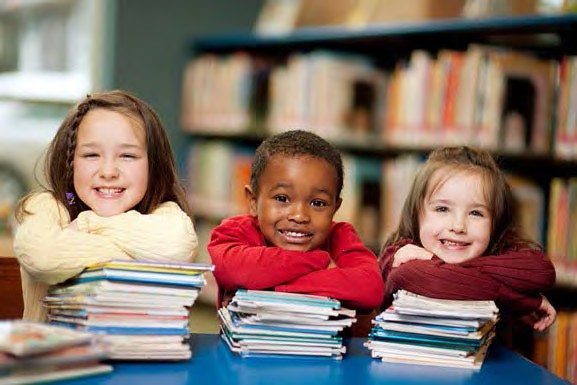 UW-MADISONSchool Psychology Training Clinic (SPTC)The SPTC is excited to offer an eight-week evidence-based reading intervention program for kids entering grades 1-4. Doctoral school psychology students will lead each session focusing on improving children’s reading fluency and comprehension. Children will work in both small groups and one-on-one with reading interventionists.For more information or to enroll, contact the clinic director, Dr. Kristy Kelly. Registration deadline is April 13th.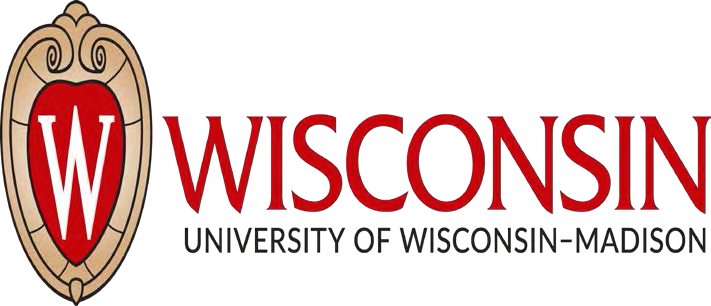 